	ASSOCIATION SPORTIVE – COLLEGE LES PLAISANCES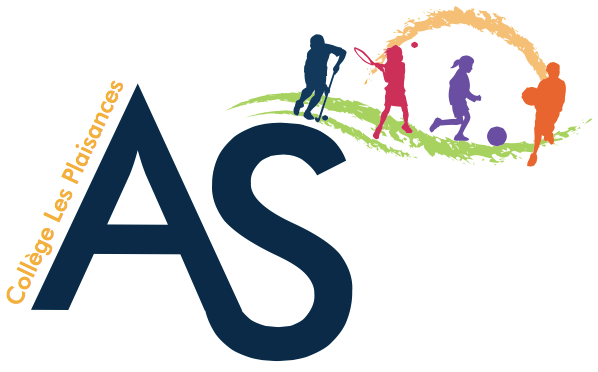 5 Rue Jean Moulin78711 MANTES LA VILLETél. : 01 34 77 25 40DEBUT DES INSCRIPTIONS : DU 19 SEPTEMBRE ET JUSQU’AU 29 SEPTEMBRE 2016SEMAINE D’INITIATION GRATUITE POUR LES ELEVES DE 6ème : DU 12 au 15 SEPTEMBRE 2016DEBUT DES ENTRAINEMENTS POUR TOUS : SEMAINE DU 3 OCTOBRE 2016ACTIVITES PROPOSEES (Cocher 1 à 2 activités au choix)Pièces à fournir lors de l’inscription (Les dossiers incomplets seront refusés):25 € à l’ordre de l’A.S. du Collège Les Plaisances (45 € pour 2 enfants, 60 € pour 3 enfants).L’autorisation parentale ci-dessous complétée.La charte de l’Association Sportive ci-jointe signée. 2 enveloppes timbrées avec vos nom et adresseJours des permanences pour les inscriptions (Au réfectoire du collège de 17h00 à 18h00) :Lundi 19 et 26 Septembre 2016Mardi 20 et 27 Septembre 2016Jeudi 22 et 29 Septembre 2016Vente de gourdes et T-shirt à l’effigie de l’AS (les fonds récoltés sont utilisés pour financer des projets dans le courant de l’année)Autorisation parentale (à compléter):Je soussigné (père, mère ou tuteur) …………………………………………………………………Téléphone(s) :………………………………………Autorise l’élève (Nom, prénom, classe) …………………………………………………………………………………………………………………………né(e) le ………………………………........................à faire partie de l’association sportive du Collège Les Plaisances.J’accepte que les responsables de l’AS autorisent, en leur nom, une intervention médicale ou chirurgicale si nécessaire.Fait à …………………………….., le ...... /…… /…………                                                                            Signature :      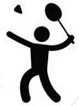 BADMINTON(Gymnase Aimé Bergeal)Lundi : 17h00 – 18h30Jeudi : 17h00 – 18h30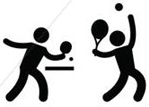 TENNIS DE TABLE(Collège Les Plaisances)Lundi : 17h00 – 18h30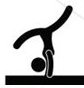 GYMNASTIQUE(Gymnase Aimé Bergeal)Lundi : 17h00 – 18h00Mercredi : 14h00 – 16h00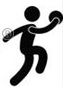 HANDBALL(Gymnase Aimé Bergeal)Mercredi : 13h30 – 16h30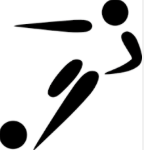 FUTSAL(Gymnase Aimé Bergeal)Mardi : 17h00 – 18h30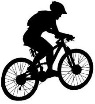 VTT(Rendez-vous Collège Les Plaisances)Mercredi : 14h00 – 15h30Gourde4€T-shirt4€Gourde + T-shirt7€